MISSIONS DU SERVICE PREVENTION DES RISQUES - Juillet 2022ORGANIGRAMME DU SERVICE PREVENTION DES RISQUES – Juillet 2023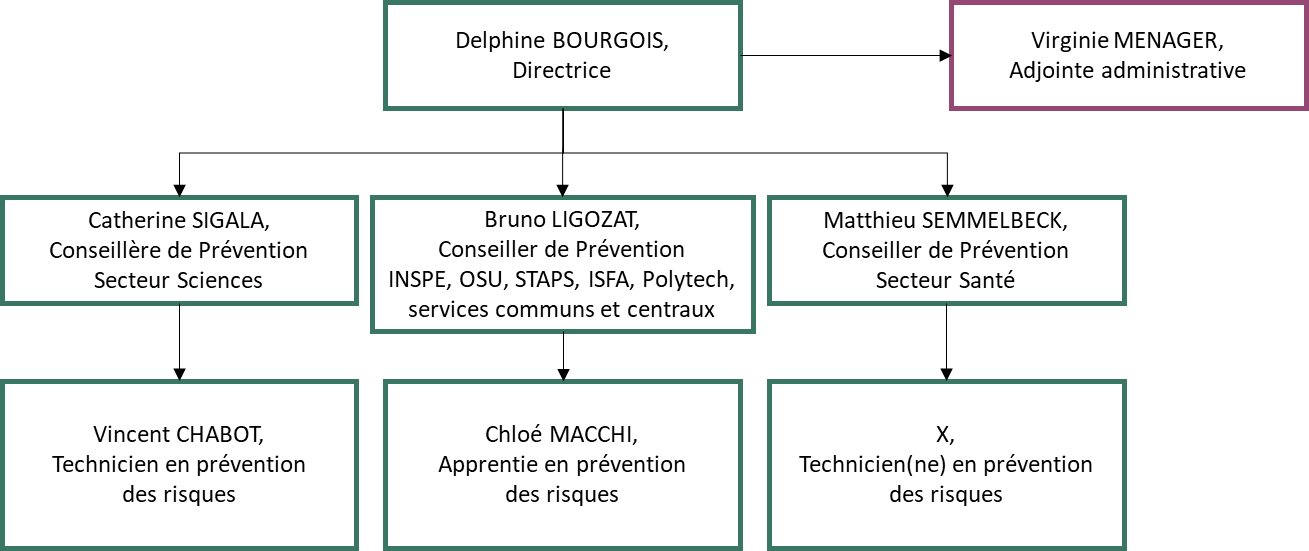 DIRECTION – SECRETARIATAssister la gouvernance dans la mise en œuvre des orientations stratégiques de l'Université en matière de Santé et Sécurité au TravailCoordonner l'ensemble des personnels ainsi que les moyens financiers et matériels dévolus au service pour son fonctionnement institutionnel, administratif et logistiqueCONSEILLERS DE PREVENTION& MISSIONS TRANSVERSALESPiloter l’évaluation des risques professionnels et mettre en œuvre le programme annuel de préventionConseiller les directions en matière de prévention des risques professionnelsConseiller pour la mise en conformité règlementaire des activités, des installations et des opérations de travauxAnimer en interne pour la mise en œuvre de la politique de prévention et de sécurité de l’établissementAccompagner la mise en place par les unités de travail du logiciel EvRP (évaluation des risques)Animer les réseaux AP (Assistant de Prévention) et PCR (Personne Compétente en Radioprotection)Former, informer et sensibiliserAnimer la F3SCT (Formation Spécialisée en Santé Sécurité et Conditions de Travail) du CSA (Comité Social d’Administration) de l’établissement Prévenir et coordonner la gestion des déchets chimiques, biologiques et radioactifs de l’établissementTenir à jour une veille règlementaire en matière d’environnement, de santé et de sécurité au travail